○○詩集○○○タイトル○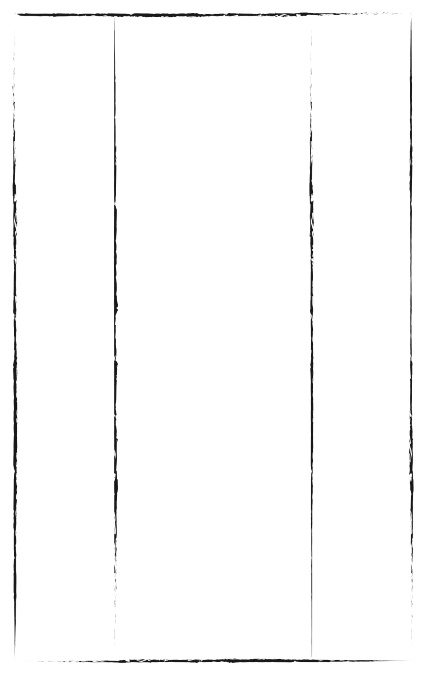 ○○著者名○○